2013.01.04 - Люблю и буду любить тебя всю жизньВ очередной раз порадовали китайцы, своей приверженностью традициям и красивым символам.

4 января 2013 года – что на китайском языке созвучно с фразой «Люблю и буду любить тебя всю жизнь», Немало пар в Китае выбрали именно этот день для регистрации брака. По информации, опубликованной вчера в официальном микроблоге Бюро гражданской администрации Гуанчжоу, количество пар, которые хотят зарегистрироваться сегодня, достигло более 5000.
По некоторым данным, количество брачующихся сегодня превысило даже, чем в "счастливое число" 12.12.12, что по-китайски звучит как любить-любить-любить. 

今天是2013年1月4日，谐音为“爱你一生一世”，因而成为很多准新人的好日子。昨 日，广州市民政局在其官方微博上公布已有5000多对新人预约今天登记结 婚。

Источник: russian.china.org.cn

К тому же вступившие в брак сейчас имеют шанс стать родителями до 30 января следующего года: то есть их малыши родятся в год Змеи по восточному зодиакальному календарю. Змея («половина Дракона») считается очень хорошим знаком, и люди, рожденные под ним, будут, как утверждают астрологи, счастливыми и одаренными. 


Вера-Страшная сила!! 
Если бы все браки, заключаемые в счастливые даты были удачными, а дети гениальными, что бы оставалось делать нам обыкновенным людям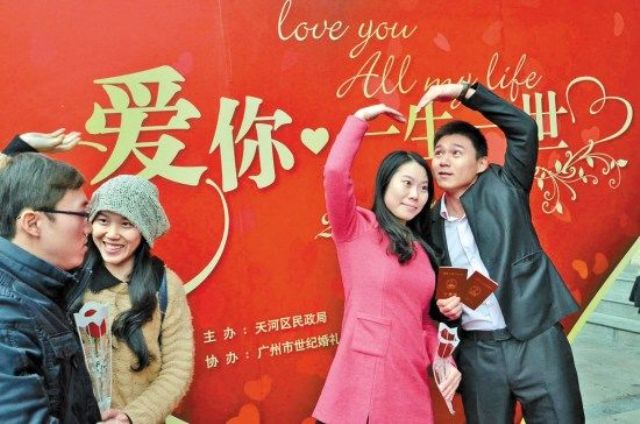 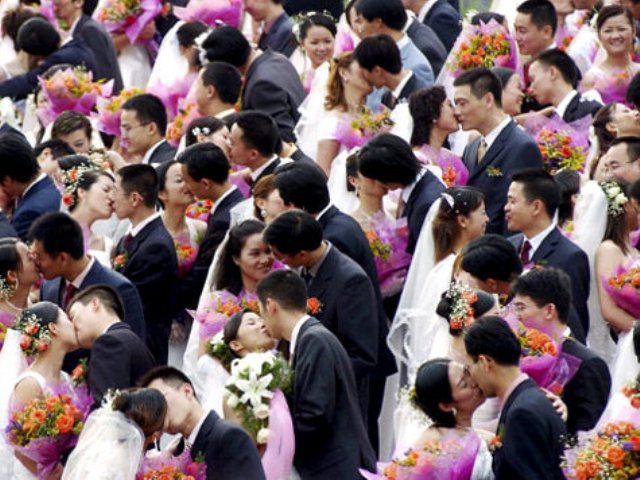 